ФГБОУ ВО «СЕВЕРО-ОСЕТИНСКАЯ ГОСУДАРСТВЕННАЯ МЕДИЦИНСКАЯ АКАДЕМИЯ» МИНИСТЕРСТВА ЗДРАВООХРАНЕНИЯ РФСТУДЕНЧЕСКОЕ НАУЧНОЕ ОБЩЕСТВО списки победителей56 итоговой студенческой научной конференции с международным участием«Время смотреть в будущее…»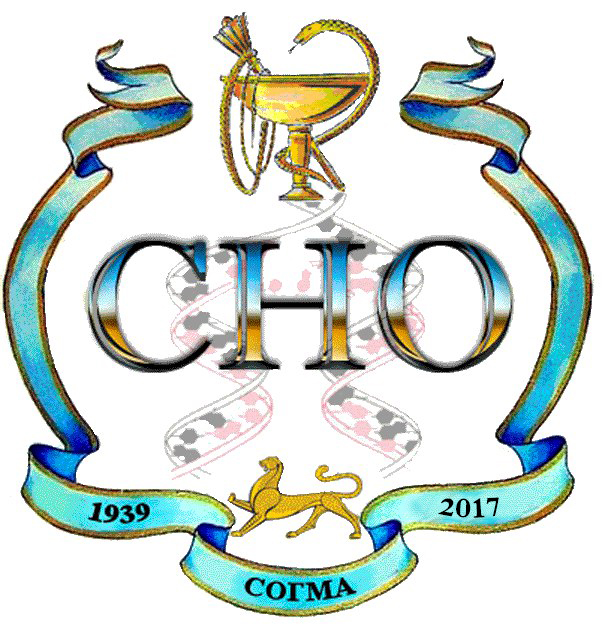 Владикавказ 2017 г.Секция № 1«МЕДИКО-БИОЛОГИЧЕСКИЕ НАУКИ»Гетажеев К.В., Каиров Т.В., Тебиев И.А. (3 курс леч. фак.)СОГМА, кафедра фармакологии с клинической фармакологиейНаучный руководитель - д.м.н. проф. Болиева Л.З. Баллаева Ф.Х., Бициева Э.Т. (3 курс леч. фак.)СОГМА, кафедра патологической анатомииНаучный руководитель - к.м.н. Епхиев А.А.Биганов Р.М., Ваниев С.В. (5 курс пед. фак.)СОГМА, кафедра нормальной физиологии, ЦНИЛ Научный руководитель - д.м.н. проф. Джиоев И.Г.Секция № 2«ВНУТРЕННИЕ БОЛЕЗНИ»Темираева З.А., Таймазова А.А. (6 курс леч. фак.)СОГМА, кафедра внутренних болезней №4,Кафедра патофизиологииНаучные руководители: д.м.н. проф. Астахова З.Т.,к.м.н. Датиева Ф.С.Еналдиев Г.Н., Калагова А.В., Гатикаева В.Н. (3 курс леч. фак.) СОГМА, кафедра внутренних болезней №1Научный руководитель - д.м.н. Тотров И.Н.Цаликова А.А., Тулатова О.В. (5 курс леч. фак.)СОГМА, кафедра внутренних болезней № 4Научный руководитель - к.м.н. доц. Тогузова З.А.Секция № 3«ХИРУРГИЧЕСКИЕ ДИСЦИПЛИНЫ»Петриашвили И.Р., Дзебоева А.Ю. (5 курс леч. фак.)СОГМА, кафедра хирургических болезней №1Научный руководитель - д.м.н. проф. Хутиев Ц.С.Дзебоева А.Ю., Петриашвили И.Р. (5 курс леч. фак.)СОГМА, кафедра хирургических болезней №1Научный руководитель - д.м.н. проф. Хутиев Ц.С.Тавитова А.О. (3 курс леч. фак.)СОГМА, кафедра хирургических болезней №1Научный руководитель - к.м.н. доц. Вахоцкий В.В. Секция № 4«АКУШЕРСТВО И ГИНЕКОЛОГИЯ»Техова А.В., Дзагахова А.В., Джабиева Л.П. (4 курс леч. фак.)СОГМА, кафедра акушерства и гинекологии №1Научный руководитель - к.м.н. доц. Попова Л.С.Чельдиева Ф.А., Багаева Н.Э., Караева К.А. (6 курс леч. фак.)СОГМА, кафедра патологической физиологии, Кафедра акушерства и гинекологии №1Научные руководители: к.м.н. Датиева Ф.С.,к.м.н. доц. Попова Л.С.Урумова А.А., Цакоева А.И. (4 курс леч. фак.)СОГМА, кафедра акушерства и гинекологии №1Научный руководитель - д.м.н. проф. Цаллагова Л.В.Секция № 5«ОХРАНА МАТЕРИНСТВА И ДЕТСТВА»Биганов Р.М., Ваниев С.В. (5 курс пед. фак.),Замбатов А. В. (6 курс пед. фак.)СОГМА, кафедра хирургических болезней детского возрастаНаучный руководитель - к.м.н. доц. Лолаева Б.М. Кисиев А.Г., Танделова Е.У. (6 курс пед. фак.), Долгатова Б.М. (5 курс пед. фак.)СОГМА, кафедра хирургических болезней детского возрастаНаучный руководитель - к.м.н. доц. Лолаева Б.М. Кокова С.В., Алагова М.В. (3 курс пед. фак.)СОГМА, кафедра детских болезней №1Научный руководитель - к.м.н. доц. Павловская Л.В.Секция № 6«ПРОФИЛАКТИЧЕСКАЯ МЕДИЦИНА»Уртаева Д.О., Амбарян М.А., Кривко А.А. (5 курс МПФ)СОГМА, кафедра гигиены МПФ с эпидемиологиейНаучный руководитель - к.м.н. Цирихова А.С.Габараев Г.М., Хугаев С.А. (3 курс леч. фак.)СОГМА, кафедра общей гигиены и физической культурыНаучный руководитель – д.м.н. проф. Кусова А.Р.Ахмедова Э.Р. (4 курс леч. фак.)Чеченский государственный университет Медицинский институт,кафедра нормальной и топографической анатомии с оперативной хирургиейНаучный руководитель – д.м.н. Кафаров Э.С.Секция № 7«СТОМАТОЛОГИЯ»Касаева А.И. (4 курс стом. фак.)СОГМА, кафедра стоматологии № 1, Кафедра стоматологии № 4Научные руководители: - к.м.н. доц. Хетагуров С.К., к.м.н. Гацалова А.О.Беленчеков А.А. (4 курс стом. фак.)СОГМА, кафедра стоматологии №4Научный руководитель - к.м.н. Гацалова А.О.Дзарасова М.А. (4 курс фак. стом. и фарм.)Северо-Осетинский государственный университет им. К.Л. Хетагурова,Кафедра терапевтической, хирургической и детской стоматологииНаучный руководитель - к.м.н. Мрикаева О.М.Секция № 8«ОБЩЕОБРАЗОВАТЕЛЬНЫЕ ДИСЦИПЛИНЫ»Гусова А.О., Ковалева А.С. (5 курс фак. стом. и фарм.),Северо-Осетинский государственный университет им. К.Л. Хетагурова, кафедра фармацииНаучный руководитель - к.фарм.н. доц. Морозова Е.В.Маргушева Ю.Х. (2 курс фарм. фак.)СОГМА, кафедра химии и физикиНауч. рук. – к.х.н. доц. Дзараева Л.Б.Абдурзаева А.З., Гагулова К.Э. (1 курс фарм. фак.)СОГМА, кафедра биологии и гистологииНаучный руководитель - к.б.н. доц. Ефимов К.Ф.Секция № 9«ГУМАНИТАРНЫЕ ДИСЦИПЛИНЫ»Кулиева С.И., Наткина В.Н., Темиров А.Я. (1 курс пед. фак.)СОГМА, кафедра гуманитарных, социальных и экономических наукНаучный руководитель – к.м.н. доц. Татров А.С.Бадриев Г.Б., Мильдзихов Х.А. (2 курс леч. фак.)СОГМА, кафедра гуманитарных, социальных и экономических наукНаучный руководитель – к.и.н. доц. Тедеева У.Ш.Гочиева А.С. (3 курс МПФ)СОГМА, кафедра гуманитарных, социальных и экономических наукНаучный руководитель – к.п.н. Кантиева И.Г.Секция № 10«НА ИНОСТРАННОМ ЯЗЫКЕ»Течиева Р.Р., Томаев К.А., Сингх Д. (1 курс леч. фак.)СОГМА, кафедра иностранных языковНаучный руководитель – Цаллагова З.Т.Хадиков А.Р.,Дадуева М.В., Галаова Ф.Р.СОГМА, кафедра иностранных языковНаучные руководители – Булацева З.В., к.ф.н. доц. Шуракова Г.В.Андиева М.К., Варзиева З.К.СОГМА, кафедра иностранных языковНаучные руководители – Чопикашвили З.М., к.м.н. Хозиева Т.Х.